Администрация Пеновского муниципального округаТверской областиП О С Т А Н О В Л Е Н И Е04.08.2023                                            п г т. Пено                                         № 332Об утверждении отчетаоб исполнении бюджетамуниципального образованияПеновский муниципальный округТверской областиза 2 квартал 2023 года                В соответствии с п.5, ст.48, главой VI  «Положения о бюджетном процессе в Пеновском муниципальном округе Тверской области,  утвержденного решением  Думы Пеновского муниципального округа Тверской области от 06.11.2020  № 26   «Об утверждении Положения о бюджетном процессе в Пеновском муниципальном округе  Тверской области» с изменениями от 29.04.2021г. № 132 ПОСТАНОВЛЯЮ:          Утвердить отчет об исполнении бюджета муниципального образования Пеновский муниципальный округ Тверской области за 2 квартал 2023 года.         Приложение: отчет об исполнении бюджета муниципального образования Пеновский муниципальный округ Тверской области за 2 квартал 2023 года. Глава Пеновского муниципального округа                                                             В.Ф. Морозов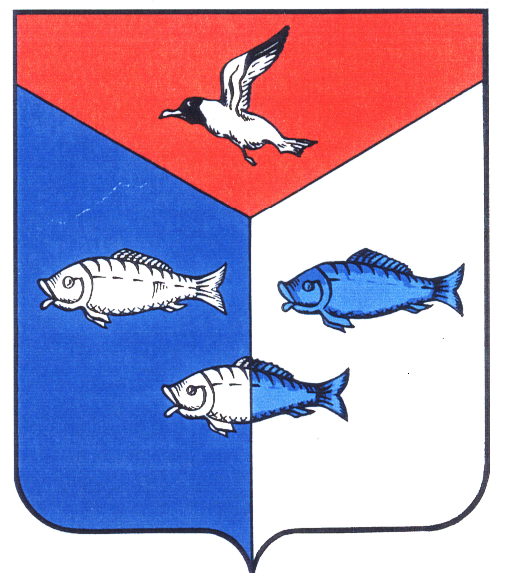 